Provozovatel distribuční soustavyIdentifikační údaje žadatele  *  vyplňte, je-li EIC kód přidělenTyp reklamace*  * zaškrtněte odpovídající typ reklamaceIdentifikační údaje zákazníka a odběrného místaDůvod reklamaceÚdaje o měřidle*  * vyplňte v případě, je-li důvodem reklamace stav měřidlaÚdaje o spotřebičích*  * vyplňte v případě, jsou-li důvodem reklamace závady na měřidleÚdaje o faktuře a provedené platbě**vyplňte v případě, jsou-li důvodem reklamace položky fakturyPřílohyPODÁNÍ REKLAMACE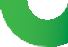 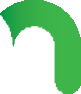 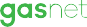 (vyplňte elektronicky nebo čitelně hůlkovým písmem)Reklamaci odešlete e-mailem nebo písemně na kontaktní adresu uvedenou na webových stránkách PDS. Podat reklamaci můžete také telefonicky přes zákaznickou linku.GasNet, s.r.o.Klišská 940/96400 01 Ústí nad LabemIČ: 27295567DIČ: CZ27295567Zápis v OR: Krajský soud v Ústí nad Labemspisová značka: C 23083Jednotný identifikační kód žadatele (EIC)*:       Jednotný identifikační kód žadatele (EIC)*:       Jednotný identifikační kód žadatele (EIC)*:       Příjmení, jméno, titul / Obchodní jméno:      Ulice:      Číslo pop. / orient.:      Číslo pop. / orient.:      Obec:      Část obce:      PSČ:      Datum narození / IČ:      DIČ:      DIČ:      Kontaktní osoba:      Kontaktní osoba:      Kontaktní osoba:      Telefon:      E-mail:      E-mail:       Reklamace vyúčtování distribuce (odečet, spotřeba plynu)    Reklamace závady na měřidle Reklamace platby ve faktuře Reklamace neoprávněné upomínky Reklamace předpisu zálohy Reklamace kvality plynu Reklamace škody na předmětech zákazníka    Reklamace ostatní  Reklamace informací zveřejněných na internetových stránkách PDS Stížnost na nedostatečnou péči o zákazníka Požadavek na náhradu za nedodržení standardu Záměna EIC/chybný přepis Požadavky ostatníČíslo zákazníka:       Číslo zákazníka:       Číslo zákazníka:       Číslo zákazníka:       Příjmení, jméno, titul / Obchodní jméno:      Příjmení, jméno, titul / Obchodní jméno:      Příjmení, jméno, titul / Obchodní jméno:      Příjmení, jméno, titul / Obchodní jméno:      Telefon:      E-mail:      E-mail:      Odběrné místoJednotný identifikační kód odběrného místa (EIC):      Odběrné místoJednotný identifikační kód odběrného místa (EIC):      Odběrné místoJednotný identifikační kód odběrného místa (EIC):      Odběrné místoJednotný identifikační kód odběrného místa (EIC):      Adresa odběrného místaUlice:      Adresa odběrného místaUlice:      Číslo pop. / orient.:      Číslo pop. / orient.:      Obec:      Obec:      Část obce:      PSČ:      Výrobní číslo měřidla:                         Stav měřidla:                            Ke dni:           Požadovaný stav měřidla:      Spotřebiče:                  Kotel kombin. do 25 kWh                       Kotel kombin. 26-50 kWh                        Kotel kombin. nad 50 kWh                                      Lokální topidlo                                          Kotel otop do 25 kWh                              Kotel otop 26-50 kWh                                      Kotel otop nad 50 kWh                           Sporák                                                         Plynová pec                                      Průtokový ohřívač                                    Plynový motor                                           OstatníČíslo faktury / zálohy:                                Reklamovaná částka:      Reklamovaná částka:      Datum úhrady:      Datum úhrady:      Datum úhrady:      Způsob úhrady:      Způsob úhrady:      Variabilní symbol reklamované platby:      Variabilní symbol reklamované platby:      Variabilní symbol reklamované platby:      Č. ú. odesílatele platby:      Č. ú. odesílatele platby:      Č. ú. příjemce platby:      Č. ú. příjemce platby:      Č. ú. příjemce platby:      V      dne       Razítko a podpis žadatele